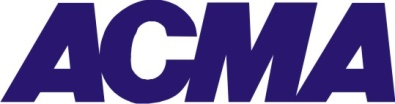 (Southern Region)First Low Cost Automation Competition (LCA)Saturday , 21st  May 2022 : Hotel Radha Regent, Arumbakkam, Chennai 600 107 GUIDELINES FOR PARTICIPATING TEAMS Members of ACMA having plant in the Southern Region can participateKindly make sure that each column of reply form is filled, the duly filled in Reply form (separate form for each team) should reach to ACMA on or before  10th  May 2022The team would consist maximum of 2 members.Important points to be taken care by the participating teams is as follows:-LCA (Low Cost Automation):-Focus should be on Safety, Quality, Cost & Delivery.Savings in terms of value, process improvements, product, costs (cost in terms of energy saving, tooling, etc.) to be demonstratedLCA involving Expenditure of huge capital will not be accepted. Where LCA  ROI ( Return on Investment) < 12 months & LCA equipment cost =  Cost of bill of materials.The winners will be judged by Jury (not from ACMA Member Companies).Time allotted for each presentation is 20 minutes.  The break-up would be 15 minutes -- Presentation; 3 minutes – Question Answer Session and 2 minutes changeover.Presentation should preferably have a video-clipping of Implemented Solution (Before & After video).Project not more than one year old & not presented in any other forum/competition should be presented.Final Presentation soft copy should reach on or before on 15th May 2022Audio-visual aids would be organised by ACMA.Presentations should be made in the format provided by ACMA only.Presentations may be in Tamil or English. However, the slides (power point presentation) should be in English only.All Projects received would form part of the hand-out material in appreciation of the  efforts put by the implementer.The dress code for the team members should be company uniform or light shirt and dark trouser.14, Jury`s Decision would be final and cannot be challenged.****************************  